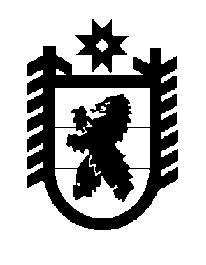 Российская Федерация Республика Карелия    ПРАВИТЕЛЬСТВО РЕСПУБЛИКИ КАРЕЛИЯРАСПОРЯЖЕНИЕот  24 марта 2017 года № 164р-Пг. Петрозаводск 	В целях реализации Региональной адресной программы по переселению граждан из аварийного жилищного фонда на 2014 – 2017 годы, утвержденной постановлением Правительства Республики Карелия  от 23 апреля 2014 года                 № 129-П, в соответствии с частью 11 статьи 154 Федерального закона                             от 22 августа 2004 года № 122-ФЗ «О внесении изменений в законодательные акты Российской Федерации и признании утратившими силу некоторых законодательных актов Российской Федерации в связи с принятием федеральных законов «О внесении изменений и дополнений в Федеральный закон «Об общих принципах организации законодательных (представительных) и исполнительных органов государственной власти субъектов Российской Федерации» и «Об общих принципах организации местного самоуправления в Российской Федерации», учитывая решение Совета Пудожского муниципального района от 10 февраля 2017 года № 271 «О приеме в муниципальную собственность Пудожского муниципального района имущества из государственной собственности Республики Карелия»:1. Утвердить прилагаемый перечень государственного имущества Республики Карелия, передаваемого  в муниципальную собственность Пудожского муниципального района.2. Казенному учреждению Республики Карелия «Управление капитального строительства Республики Карелия» совместно с администрацией Пудожского муниципального района обеспечить подписание передаточного акта и представить его на утверждение в  Государственный комитет Республики Карелия по управлению государственным имуществом и организации закупок.3. Право муниципальной собственности на передаваемое имущество возникает с момента утверждения передаточного акта.  Временно исполняющий обязанности
 Главы Республики Карелия                                                   А.О. ПарфенчиковПеречень государственного имущества Республики Карелия, передаваемого в муниципальную собственность Пудожского муниципального района_____________Утвержден распоряжением Правительства Республики Карелия от 24 марта 2017 года № 164р-П№ п/пНаименование имуществаАдрес местонахождения имуществаИндивидуали-зирующие характеристики имущества1.Жилое помещениеПрионежский р-н, с. Заозерье, ул. Заречная, д. 5, кв. 5общая площадь 51,1 кв. м2.Жилое помещениеПрионежский р-н, с. Заозерье, ул. Заречная, д. 5, кв. 6общая площадь 50,8 кв. м3.Жилое помещениеПрионежский р-н, с. Заозерье, ул. Заречная, д. 5, кв. 7общая площадь 50,8 кв. м4.Жилое помещениеПрионежский р-н, с. Заозерье, ул. Заречная, д. 5, кв. 10общая площадь 50,8 кв. м5.Жилое помещениеПрионежский р-н, с. Заозерье, ул. Заречная, д. 5, кв. 11общая площадь 50,8 кв. м